Appendix A:Appendix A. Representation of ROC curve using non-PRO variables.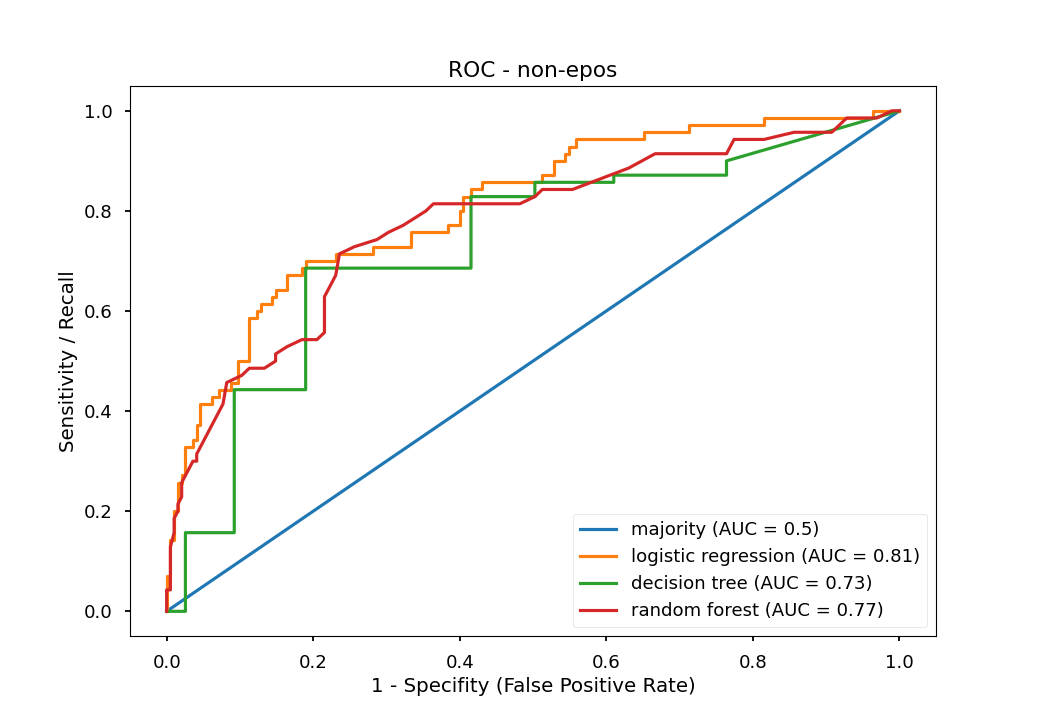 Appendix B: Decision Tree Decision tree using all variables. 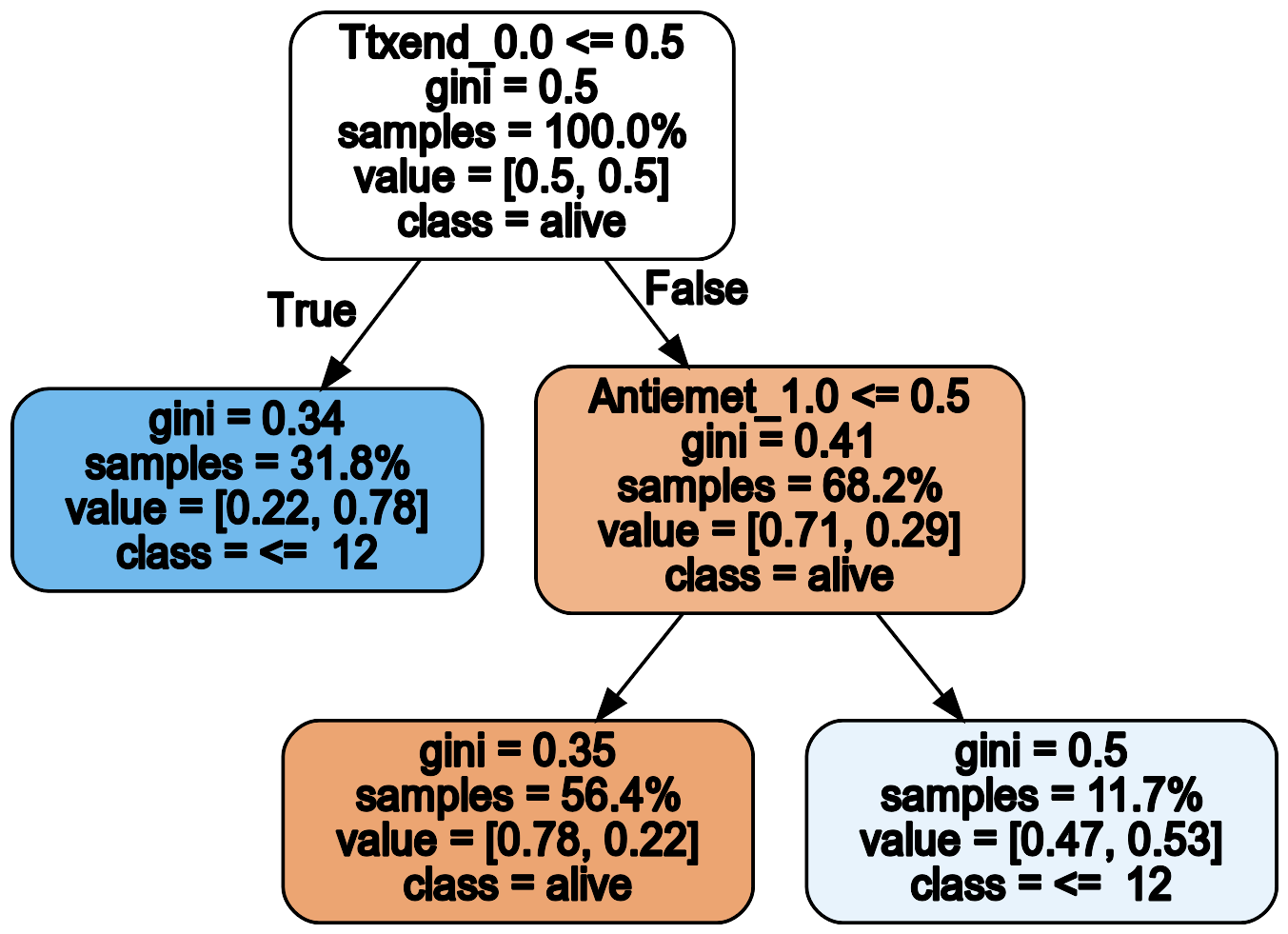 Decision tree using PRO variables.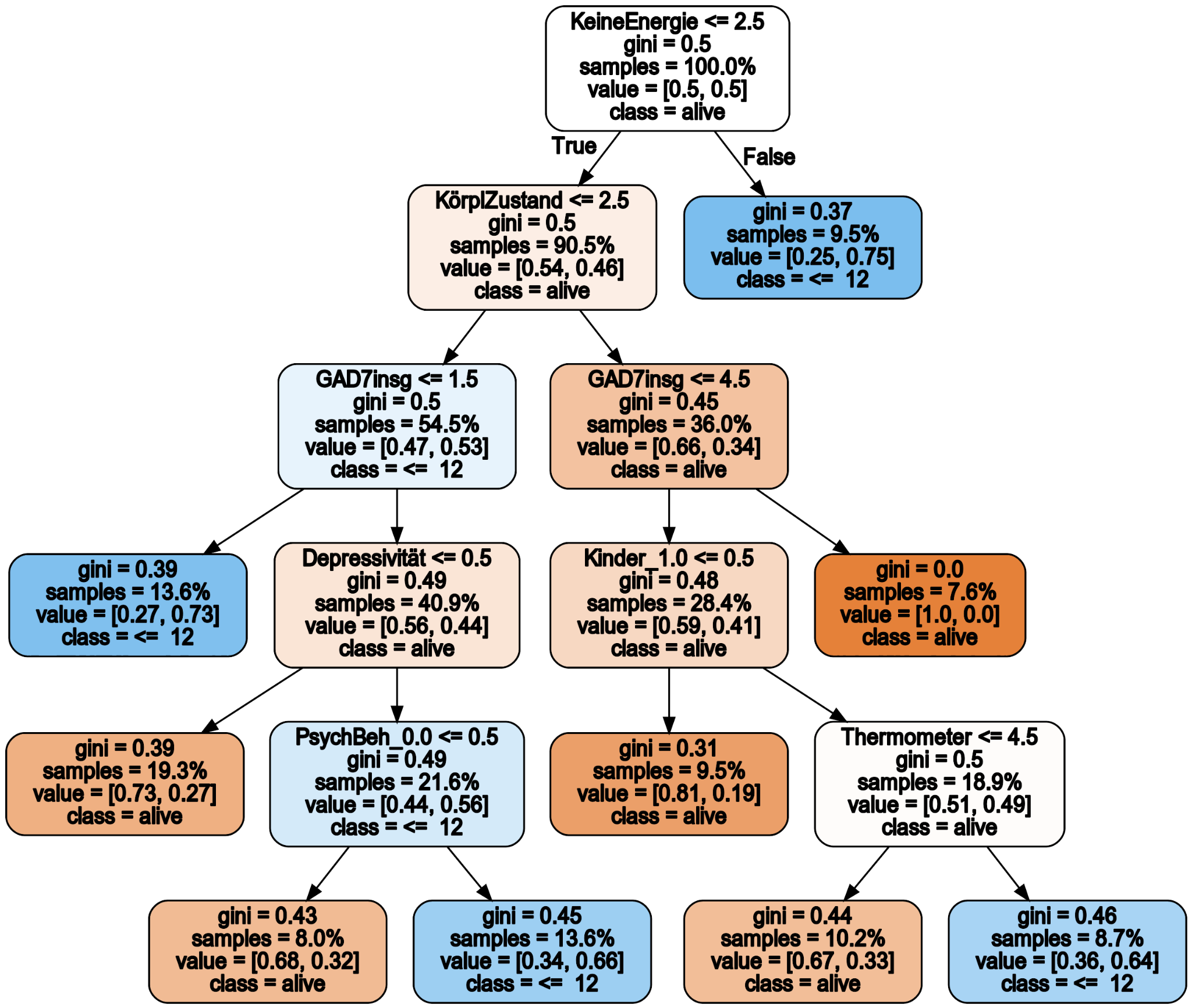 Decision tree using non-PRO variables.